新北市戶外公共空間提報街頭藝人展演場地申請表新北市戶外公共空間提報街頭藝人展演場地申請表場地名稱山佳火車站前廣場地址新北市樹林區中山里中山路3段108號場地照片*請提供可清楚辨識場地特性(包含週邊環境，是否有住宅區、學校、醫院等)之照片數張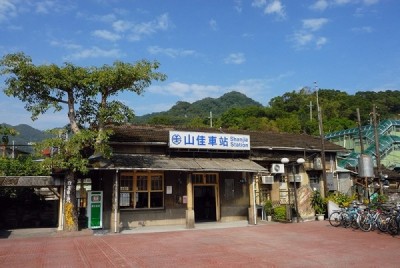 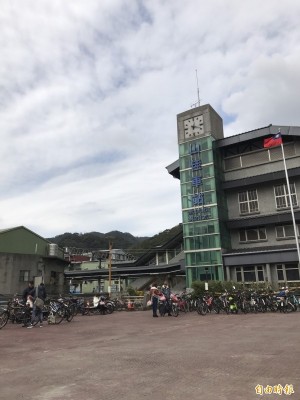 開放展演區域及受理數量(個人或團體)音樂類：一樓戶外廣場個人組或團體組1組表演藝術類：一樓戶外廣場個人組或團體組1組美術類：一樓戶外廣場個人組或團體組1組技藝類：一樓戶外廣場個人組或團體組1組場地特性車站周邊連接地景公園、山佳火車站舊車站古蹟己修復，假日人潮較多開放時段上午10:00~下午17:00管理單位新北市樹林區公所聯絡人/電話梁嘉宏 02-2681-2106分機2615電子信箱Ag3355@ntpc.gov.tw場地管理規定*如檔案過大，請另以附件方式提供1.民眾須具備新北市政府核發之街頭藝人證，始可申請展演，並經管理單位核可後方可展演。2.表演者須於1星期前檢送展演資料予場地管理單位審核，核可後方可展演並依該單位規定辦理。3.表演者須遵守「新北市戶外公共空間提供展演活動申請審查程序及稽查作業規定」並依該規定配合文化局、管理機關及警察機關等相關稽查人員查驗。4.表演者不得製造過量噪音，且不得違反環保署噪音管制法，如遭環保單位告發取締，罰款由表演者自行負責。5.表演內容不得販賣食品、飲料，不得涉及政治選舉活動、宗教、抗議或集會遊行活動，如違上開規定，由管理單位通知市政府處理，且不得再行申請。6.表演型態及內容應考量鄰近住戶反應等，並接受本管理單位之協調機動調整或終止表演。7.表演結束後，表演者需負責清潔及恢復原狀，如造成本場地之損壞及傷亡，需負責損壞及傷亡賠償責任。8.本場所不提供硬體相關設備所需之電力、用水。9.本場地不提供停車位置。山佳車站前廣場公共空間展演使用申請表                                    申請日期：    年    月    日山佳車站前廣場公共空間展演使用申請表                                    申請日期：    年    月    日山佳車站前廣場公共空間展演使用申請表                                    申請日期：    年    月    日山佳車站前廣場公共空間展演使用申請表                                    申請日期：    年    月    日本市街頭藝人證號展演人姓名團體名稱       (個人免填)人    數展演類別展演內容是否使用擴音設備□ 有  □ 無聯絡電話通訊地址【街頭藝人許可證正面影本黏貼處】【街頭藝人許可證正面影本黏貼處】【街頭藝人許可證正面影本黏貼處】【街頭藝人許可證正面影本黏貼處】是否並同意相關管理事項及本所管理作為？   □ 是  □ 否                                    簽名：是否並同意相關管理事項及本所管理作為？   □ 是  □ 否                                    簽名：是否並同意相關管理事項及本所管理作為？   □ 是  □ 否                                    簽名：是否並同意相關管理事項及本所管理作為？   □ 是  □ 否                                    簽名：查街頭藝人          於   年   月  日違反本場地展演規定（違反事實說明：                                         ），本所自   年   月   日至   年   月   日不予受理該街頭藝人之申請。承辨人：查街頭藝人          於   年   月  日違反本場地展演規定（違反事實說明：                                         ），本所自   年   月   日至   年   月   日不予受理該街頭藝人之申請。承辨人：查街頭藝人          於   年   月  日違反本場地展演規定（違反事實說明：                                         ），本所自   年   月   日至   年   月   日不予受理該街頭藝人之申請。承辨人：查街頭藝人          於   年   月  日違反本場地展演規定（違反事實說明：                                         ），本所自   年   月   日至   年   月   日不予受理該街頭藝人之申請。承辨人：